CİHAZIN KULLANMA TALİMATICihaz stand-by (bekleme) konumundayken;• Set butonuna basınız. Hız göstergesi yanıp sönmeye başlayacaktır.• Arttırma ve eksiltme tuşlarını kullanarak hafızaya alınacak hızı seçiniz.• Set butonuna tekrar basınız. Zaman göstergesi yanıp sönmeye başlayacaktır.• Arttırma ve eksiltme tuşlarını kullanarak hafızaya alınacak süreyi seçiniz.• Set butonuna tekrar basınız. Hız ve zaman değerleri hafızaya alınacaktır.• Programı çalıştırmak için START butonuna basınız.• Ayarlanan program değerleriyle cihaz çalışmaya başlayacaktır. Ayarlanan hız değerine gelene kadar hız göstergesinde motorun hızlanmakta olduğunu gösteren ‘Acc’ ibaresi, ayarlanan hıza geldiğinde ise hız değeri görülecektir. Zaman göstergesindeki süre “00” oluncaya kadar cihaz çalışmaya devam edecektir. Ayarlanan süre bitiminde hız göstergesinde motorun durmakta olduğunu gösteren ‘br’ ibaresi görülecek, start konumu çözülecek ve sesli sinyal ile birlikte hız göstergesinde ‘End’ ibaresi görülecektir.• Kapağı açıp numunelerinizi çıkarabilirsiniz.NOT: Programda zaman süresiz seçilmişse cihaz Stop butonuna basana kadar çalışacaktır. Çalışma sırasında Set butonuna basarak ayarladığınız hızdaki RCF (santrifüj kuvveti)  değerini görebilirsiniz. DİKKAT!!! Cihazı kapağı kapalı iken aç/kapa anahtarıyla bekleme konumuna getirdikten sonra ve yaptığınız her programın çalışması bittikten sonra yeni bir program çalıştırmak için kapağı açıp kapamanız gerekmektedir.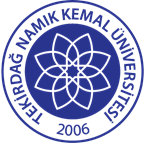 TNKÜ ÇORLU MESLEK YÜKSEKOKULU SANTRİFÜJ CİHAZIKULLANMA TALİMATIDoküman No: EYS-TL-022TNKÜ ÇORLU MESLEK YÜKSEKOKULU SANTRİFÜJ CİHAZIKULLANMA TALİMATIHazırlama Tarihi:01.12.2021TNKÜ ÇORLU MESLEK YÜKSEKOKULU SANTRİFÜJ CİHAZIKULLANMA TALİMATIRevizyon Tarihi:--TNKÜ ÇORLU MESLEK YÜKSEKOKULU SANTRİFÜJ CİHAZIKULLANMA TALİMATIRevizyon No:0TNKÜ ÇORLU MESLEK YÜKSEKOKULU SANTRİFÜJ CİHAZIKULLANMA TALİMATIToplam Sayfa Sayısı:1Cihazın Markası/Modeli/ Taşınır Sicil NoNÜVE NF 200 MASAÜSTÜ SANTRİFÜJ253.3.6/13/41230Kullanım AmacıSantrifüjlemeSorumlusu	Öğr. Gör. Dr. Sıla BARUT GÖK, Doç. Dr. Seydi YIKMIŞSorumlu Personel İletişim Bilgileri (e-posta, GSM)sbgok@nku.edu.tr; syikmis@nku.edu.tr05065844540;  05079481952